Адрес: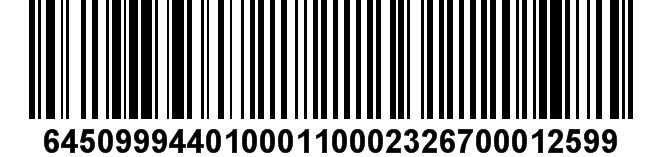 с.Александров Гай, ул.Дома Газовиков, д.1, кв.3Александрово-Гайский муниципальный районАдрес помещения:с.Александров Гай, ул.Дома Газовиков, д.1, кв.3Площадь помещения: 29.30 кв.м. Количество собственников 12. Информация для внесения взноса получателю платежа (получателям платежа)3. Расчет размера взноса:Расчет площади помещения проведен с учетом доли в праве собственности плательщика.с.Александров Гай, ул.Дома Газовиков, д1,. кв3.       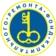 Платежный документдля оплаты взноса на капитальный ремонт1. Сведения о плательщикеза октябрь 2014 (расчетный период)1. Сведения о плательщикеДата формирования ПД: 06.11.2014Ф.И.О (наименование) собственника:Наименование получателя платежа (оператора)Номер лицевого счета (иной идентифкаторНомер лицевого счета (иной идентифкаторНомер лицевого счета (иной идентифкаторНаименование получателя платежа (оператора)плательщика)плательщика)плательщика)плательщика)плательщика)плательщика)Фонд капитального ремонтаФактический адрес: г.Саратов, Вольский пер., д.15, корп.1Почтовый адрес: г.Саратов, ул.Челюскинцев д.114100011000232670100011000232670100011000232670Сайт: www.fkr64.ru, E-mail: fkr64@mail.ru100011000232670100011000232670100011000232670Тел. 8(8452) 653450Режим работы: пн-пт с 9 до 18Филиал ОАО "Банк ВТБ" в г. Нижнем НовгородеФилиал ОАО "Банк ВТБ" в г. Нижнем НовгородеИНН 6450999440 КПП 645001001ИНН 6450999440 КПП 645001001ИНН 6450999440 КПП 645001001БИК 042202837 к/с 30101810200000000837 Счет4060481011424000000140604810114240000001Оплата без процентов, уплачиваемых в связи с ненадлежащим исполнением обязательств по уплате взносов,Оплата без процентов, уплачиваемых в связи с ненадлежащим исполнением обязательств по уплате взносов,Оплата без процентов, уплачиваемых в связи с ненадлежащим исполнением обязательств по уплате взносов,Оплата без процентов, уплачиваемых в связи с ненадлежащим исполнением обязательств по уплате взносов,Оплата без процентов, уплачиваемых в связи с ненадлежащим исполнением обязательств по уплате взносов,производится не позднее 10 числа следующего месяцаПоследний учтенный платеж:0.00Оплачено, руб.__________________________Подпись_____________Сумма к оплате за125.99расчетный период,руб.125.99расчетный период,руб.№№РазмерНачислено заПерерас-Всего к№№Вид взносавзноса,Ед. изм.ПлощадьрасчетныйПерерас-оплате,п/пВид взносавзноса,Ед. изм.Площадьрасчетныйчёты, руб.оплате,п/пруб.период, руб.чёты, руб.руб.руб.период, руб.руб.1Капитальный ремонт4.30кв.м.29.30125.990.00125.99Итого:Итого:125.990.00125.99Начисленно с учетом перерасчетов:Начисленно с учетом перерасчетов:Начисленно с учетом перерасчетов:125.99Переплата:Переплата:0.00К оплате за расчетный период:К оплате за расчетный период:К оплате за расчетный период:125.99